Электронные образовательные ресурсы (ЭОР) по ОРКСЭ и ОДНКНРhttps://resh.edu.ru/special-course/1  - Российская электронная школаhttps://vk.com/topic-174592238_41092066 - Полезные ресурсы https://xn----dtbhthpdbkkaet.xn--p1ai/catalog/catalogs/srednyaya-shkola-5-9/osnovy-dukhovno-nravstvennoy-kultury-narodov-rossii/ -  каталог издательства «Русское слово»Методическое обеспечение экспериментальных уроков по Основам православной культуры для 4-5 классов – http://experiment-opk.pravolimp.ru/lessonsПрезентации к урокам по ОРКСЭ – http://www.proshkolu.ru/club/opk/list/1-11112-70096/Материалы из опыта работы педагогов РоссииРазработки уроков – Современный Учительский ПорталМетодические разработки к крокам ОРКиСЭ по модулю ОПКМетодические разработки, презентации и конспекты уроков по модулю "Светская этика" в начальной школе. (Социальная сеть работников образования nsportal.ru).Детские притчи - http://parables.ru/main-17.html.Притчи - http://pritchi.ru/.kniga_dlja_roditelej_po_orkseh_1.docКнига для учителяТесты онлайн:http://radugadetstva.net/tstr/?cat=74https://onlinetestpad.com/ru/tests/orksehttp://testedu.ru/test/orkse/4-klass/Итоговый тест "Основы мировых религиозных культур"Тесты для скачивания:https://nsportal.ru/nachalnaya-shkola/orkse/2012/12/01/4-klass-orkse-modul-osnovy-mirovykh-religioznykh-kultur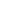 Итоговое тестирование по ОДНКНР 5 классТесты по ОДНКНР 5 класс Электронные полные версии учебников, программы, методические разработки, внеурочная деятельность (предметная область ОДНКНР) Темы_рекомендуемые_для_углубленного_изучения_в_рамках_реализации_предметной_области_ОДНКНР.pdfПоурочные разработки "Основы светской этики"Поурочные разработки "Основы мировых религиозных культур"Поурочные разработки "Основы православной культуры"Поурочные разработки "Основы исламской культуры"Поурочные разработки "Основы буддийской культуры"Поурочные разработки "Основы иудейской культуры"Методическая помощь: конспекты уроков, методические разработки, особенности работы с родителями, инновационные формы организации обучения, интегрированные бинарные урокиПолезные ссылки:Новый ФПУ. Информационного письма издательства, Презентации об изменениях в Приказе. Полный список учебников издательства, включённых в федеральный перечень учебников, вы можете найти здесь.Библия (http://ccel.wheaton.edu/wwsb/)Исламская цивилизация (http://www/islamcivil.ru)Методическое обеспечение экспериментальных уроков по предмету «Основы православной культуры» для 4-5 кл. (рисунки, аудио-видео-иллюстрации)  (http://experiment-opk.pravolimp.ru/lesson)Мир религий (http://www.religio.ru/)Православие в России (http://ww.or.ru/)Дополнительные материалы по вопросам преподавания ОРКСЭ также можно найти на тематических интернет-сайтах:     Основы религиозных культур и светской этики — http://orkce.apkpro.ru     Электронная гуманитарная библиотека — www.gumfak.ru     Государственный музей истории религии — www.gmir.ru      Основные ресурсы сети общественного и правового характера, на которых могут обсуждаться важные вопросы в связи с введением комплексного курса: сайт Общественной палаты — http://www.oprf.ruсайт Уполномоченного по правам человека в Российской Федерации — http://www.ombudsman.gov.ru      Информационно-методические материалы о введении курса ОРКСЭ, содержание учебного курса размещены на сайтах: www.prosv.ru/umk/ork/default.aspx      Материалы сайта Министерства образования и науки РФ — http://минобрнауки.рфФедеральный портал «Российское образование» — http://www.edu.ru/index.phpМатериалы сайта Основы религиозных культур и светской этики — http://www.orkce.ru/Русская Православная Церковь (Московский Патриархат) – http://www.patriarchia.ru Отдел религиозного образования и катехизации Русской Православной Церкви — http://www.otdelro.ru Совет муфтиев России — http://www.muslim.ru     Портал диакона Андрея Кураева — http://kuraev.ru/index.php?option=com_content&task=view&id=217Материалы сайта Сообщества педагогов по курсу «Основы религиозных культур и светской этики» —  http://wikikurgan.orbitel.ru/index.php/Сообщество_педагогов_по_курсу_%22Основы_религиозных_культур_и_светской_этики%22Интернет-СМИ «Православие и мир» — http://www.pravmir.ru/Открытый класс. Основы православной культуры. Модуль курса «Основы религиозных культур и светской этики» http://www.openclass.ru/node/143275Сайт «Православие» — http://www.pravoslavie.ru/ Интересные ссылкиhttp://2berega.spb.ru/user/nizhnik65/folder/22663/ — материал (презентации, разработки уроков) по основам православной культурыhttp://muzlo.at.ua/publ/4 — анимированные истории ветхого завета, мультсериал «Моя первая Библия»http://spasitel.net.ru/index.php?newsid=1019  — мультсериал «Суперкнига»http://www.sunhome.ru/religion  — публикации на тему религии: Буддизм, Христианство, Даосизм, Индуизм, Ислам, Иудаизм, в т.ч. религиозные праздникиhttp://rojdestvo.paskha.ru/children — детский сайт о Рождествеhttp://parables.ru/main-17.html — детские притчиhttp://pritchi.ru — притчиhttp://planeta911.ru/ppt.php — детский сайт по православию (библейские уроки, презентации, раскраски, музыка, загадки)http://svetoch.ucoz.ru – основы православной веры в презентацияхhttp://nezhna.com/showjournal.php?journalid=2523043&keywordid=1106329 –теги о православных праздникахhttp://www.islamdag.ru/islam-detyam — исламские сказки, рассказы-иллюстрацииhttp://www.xadis.ru/books/semya/skazki.html — арабские сказкиhttp://bogi.wmsite.ru – история религийhttp://ariom.ru/zen-film/1083652859.html — художественный фильм «Маленький Будда»